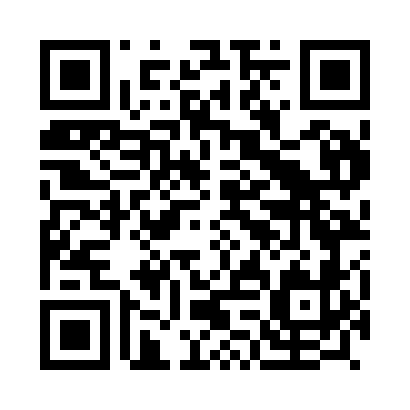 Prayer times for Sambro, PortugalWed 1 May 2024 - Fri 31 May 2024High Latitude Method: Angle Based RulePrayer Calculation Method: Muslim World LeagueAsar Calculation Method: HanafiPrayer times provided by https://www.salahtimes.comDateDayFajrSunriseDhuhrAsrMaghribIsha1Wed4:596:371:306:228:239:562Thu4:586:361:306:238:249:573Fri4:566:351:306:238:259:584Sat4:556:341:306:248:269:595Sun4:536:331:306:248:2710:016Mon4:526:321:306:258:2810:027Tue4:506:311:306:258:2910:038Wed4:496:301:296:268:3010:049Thu4:476:291:296:268:3010:0610Fri4:466:281:296:278:3110:0711Sat4:456:271:296:278:3210:0812Sun4:436:261:296:288:3310:1013Mon4:426:251:296:288:3410:1114Tue4:416:241:296:298:3510:1215Wed4:396:241:296:298:3610:1316Thu4:386:231:296:298:3610:1417Fri4:376:221:296:308:3710:1618Sat4:366:211:296:308:3810:1719Sun4:356:201:306:318:3910:1820Mon4:336:201:306:318:4010:1921Tue4:326:191:306:328:4110:2022Wed4:316:181:306:328:4110:2223Thu4:306:181:306:338:4210:2324Fri4:296:171:306:338:4310:2425Sat4:286:171:306:348:4410:2526Sun4:276:161:306:348:4410:2627Mon4:276:161:306:348:4510:2728Tue4:266:151:306:358:4610:2829Wed4:256:151:316:358:4710:2930Thu4:246:141:316:368:4710:3031Fri4:236:141:316:368:4810:31